作 者 推 荐凯瑟琳·格雷Catherine Gray作者简介：凯瑟琳·格雷（Catherine Gray）：屡获殊荣的作家和编辑。她曾供职于《时尚》（Cosmopolitan）、《魅力》（GLAMOUR）和《太阳报增刊》（Sun's Fabulous supplement），也曾在《设计师》（Stylist）、《嘉人》（Marie Claire）、YOU、《女性健康》（Women's Health）、《格拉西亚》（Grazia）、《卫报》（Guardian）、《入围杂志》（Shortlist）、《地球脉动》（BBC Earth）、《绿宝街》（Emerald Street）、《热度》（Heat）和《每日邮报》（Daily Mail）担任自由职业者。凯瑟琳曾任谷歌（Google）的旅游作家和《生活方式图书馆》（The Lifestyle Library）的特约编辑。凯瑟琳诙谐、迷人的笔触成就了这部作品的阅读乐趣，令读者们了解了单身真正的乐趣。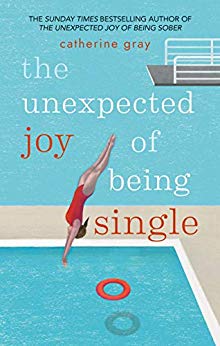 中文书名：《不可思议的单身快乐》英文书名：THE UNEXPECTED JOY OF BEING SINGLE作    者：Catherine Gray出 版 社：Scribner/Simon & Schuster代理公司：Rachel Mills/ANA/Cindy Zhang页    数：272页出版时间：2018年12月代理地区：中国大陆、台湾审读资料：电子稿类    型：励志内容简介：二十多岁还单身，又或者三十多岁还没啥进展？哦嗨！你来对地方了。我们中超过三分之一的人现在是单身。单身阵营的增长速度是实际人口增长速度的十倍。鉴于35岁（女性）和37岁（男性）的平均结婚年龄，单身到30多岁已经成为一种常态。然而，似乎没有人告诉过社会、爱情喜剧制作人、歌曲作家、渴望婚姻的母亲们、摇摆的叔叔们、我们的伴侣或者我们自己这一点。症状：单身焦虑。爱情成瘾。花几个小时浏览约会应用软件。对方不发短信时伤心欲绝。对方发来短信时立刻哼唱“新娘来了”。凯瑟琳·格雷（Catherine Gray）经历过这一切。她耗费了整整一年时间去约会，整理自己陷入爱河时的思绪。我们如何保持单身时的冷静？摆脱“所有好的都不见了！”的恐慌？如何从紧迫、粉红色的社会压力中解脱出来，寻找你的“另一半”呢？我们理智上明白恐慌比单身更不可取，但是我们却常常忘记这一点。为什么？心理学家和神经学家给出了答案。让我们展开逆向洗脑，保持单身快乐的理智。你要加入吗？*剧透：你已经是个完整的人。目录第一部分：爱情成瘾什么是共同依赖男人说邦迪男朋友/女朋友窥探被捕的男子在性中寻找亲密我们脑海中的婚礼计划为什么冷漠令我们兴奋？为什么我们爱情成瘾？我能摆脱爱情成瘾吗？第二部分：现如今的约会世界令我们发疯数字的自我伤害脸书上的爱情展示单身稀缺“太多阻塞”悖论生育率断崖式下降的恐慌媒体/名人针对婴儿恐慌的评论对灵魂伴侣式婚姻的推崇“你为什么单身”这个问题第三部分：爱情成瘾的大脑第四部分：寻找你单身的快乐谁是单身，真的？重写拒绝故事职业成就跷跷板我希望你渴望我不存在失败的关系事实：晚婚者拥有更稳定的婚姻第五部分：快乐单身工具箱寻找单身乐趣的30种方法给你的孙子写封信单身的播放列表单身名人畅所欲言第六部分：如何适度地约会清单：立刻停止的17件事第七部分：宁缺毋滥日记结束引言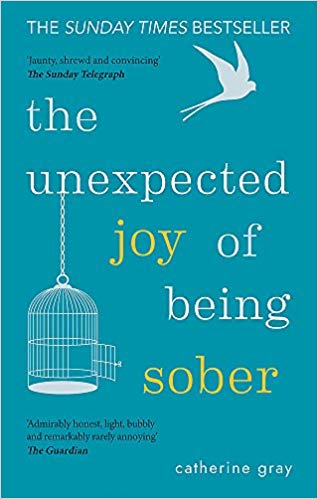 中文书名：《不酗酒的意外之乐》英文书名：THE UNEXPECTED JOY OF BEING SOBER作    者：Catherine Gray出 版 社：Scribner/Simon & Schuster代理公司：Rachel Mills/ANA/Cindy Zhang页    数：272页出版时间：2018年12月代理地区：中国大陆、台湾审读资料：电子稿类    型：励志内容简介：曾发誓戒酒一个月的人刚刚七号就开始喝酒？觉得“只喝一杯”没什么大不了的？欢迎加入我们！这里有数百万这样的人。凯瑟琳·格雷（Catherine Gray）深陷于一场可怕的酗酒漩涡，错误的决定，宿醉，反复。她进过醉汉禁闭室，也有过无意识醉倒在浴室的经历。本书透过狂欢和昏厥，深入探索了未知的领域：戒酒后会发生什么？这部扣人心弦的诙谐作品带领我们窥探了另一种现实。以清醒的婚礼、性、圣诞节和分手呈现了一种没有宿醉的生活。凯瑟琳·格雷（Catherine Gray）通过《不酗酒的意外之乐》（The Unexpected Joy of Being Sober）揭示了社交劝酒行为，并同权威神经系统科学家及心理学家探讨了我们饮酒的原因，深入地研究了隐藏在酒精影响我们的大脑和身体背后的科学。本书不仅仅窥视了鲜为人知的酗酒世界，更探讨了清醒的生活比你想象的更令人陶醉。无论你是一个无可救药的酗酒者，或者只是好奇清醒的感觉，又或者已经戒酒，你都会爱上这本书。目录前言介绍第一部分：夜行者鲜为人知的世界第二部分：学会清醒第三部分：自然，而不是夜总会第四部分：变得更好第五部分：清醒社交第六部分：无酒精的身体和大脑第七部分：约会和性第八部分：不喝酒大事化小第九部分：摆脱酒精第十部份：拆穿酗酒者第十一部份：选择属于你自己的清醒冒险资料索引后记媒体推荐：“坦诚、超前而真实。”----《设计师》（Stylist）杂志“滑稽、尖锐。”----《大西洋月刊》（The Atlantic）资深编辑、《不速之客》（Unwasted: My Lush Sobriety）作者，萨夏·Z·斯克布里克（Sacha Z. Scoblic）“这是一本引人入胜的回忆录，新颖而诙谐，并提出了可行的建议。 以独特的方式融合了故事与科学，呈现了一个充满希望的宇宙。”----《赤裸的思维》（This Naked Mind）作者，安妮·格瑞斯（Annie Grace）“这部作品改变了游戏规则。大家应该跟随凯瑟琳的脚步，踏入不喝酒的世界一探究竟——无论是无酒精时代又或者彻底的戒酒——本书恰到好处地做到了这一点。睿智、有趣&可读性强。”---- Girl & Tonic 博主，劳瑞（Laurie）中文书名：《作为普通人的意外之乐》英文书名：THE UNEXPECTED JOY OF BEING ORDINARY作    者：Catherine Gray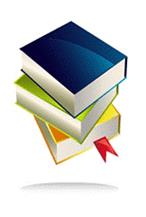 出 版 社：Scribner/Simon & Schuster代理公司：Rachel Mills/ANA/Cindy Zhang页    数：待定出版时间：2019年12月代理地区：中国大陆、台湾审读资料：电子大纲类    型：励志内容简介：学习如何快乐地生活或许是我们人生中最重要的一课。凯瑟琳·格雷（Catherine Gray）富有洞察力的新作品为我们呈现了其中的奥妙。我们常被告知幸福源自不平凡。例如加勒比海的太阳椅，豪华轿车的驾驶位，昂贵的小金盒，马丘比丘看日出。我们奋斗、挣扎，努力获得更多。“满足”似乎是一个遥不可及的目标。“享乐适应”这一心理现象告诉我们短暂的兴奋过后，幸福水平便会回归之前的基准。那么，“答案”是什么？普通人的意外之乐理论认为解决之道在于重新发现普通人的快乐，而这种快乐又常被我们所忽略。羊角面包、热水澡、瑜伽课变得稀松平常，也有人把我们买的东西送到家门口，所以我们很难再感受到其中的乐趣。快乐仿佛子弹般与我们擦身而过凯瑟琳·格雷（Catherine Gray）曾对普通不屑一顾，直至抑郁的黑狗迫使她重新思考一切。在此过程中，她发现我们中的某些卓越人士令人讶异的现实：那些有影响力的人面临着更高的焦虑和抑郁风险，有钱人更难开心，盛大婚礼的背后是更高的离婚率。谢谢您的阅读！请将反馈信息发至：张滢（Cindy Zhang）安德鲁·纳伯格联合国际有限公司北京代表处北京市海淀区中关村大街甲59号中国人民大学文化大厦1705室邮编：100872电话：010-82504506传真：010-82504200Email：Cindy@nurnberg.com.cn网址：http://www.nurnberg.com.cn
微博：http://weibo.com/nurnberg豆瓣小站：http://site.douban.com/110577/